    2023-24 Family Engagement Plan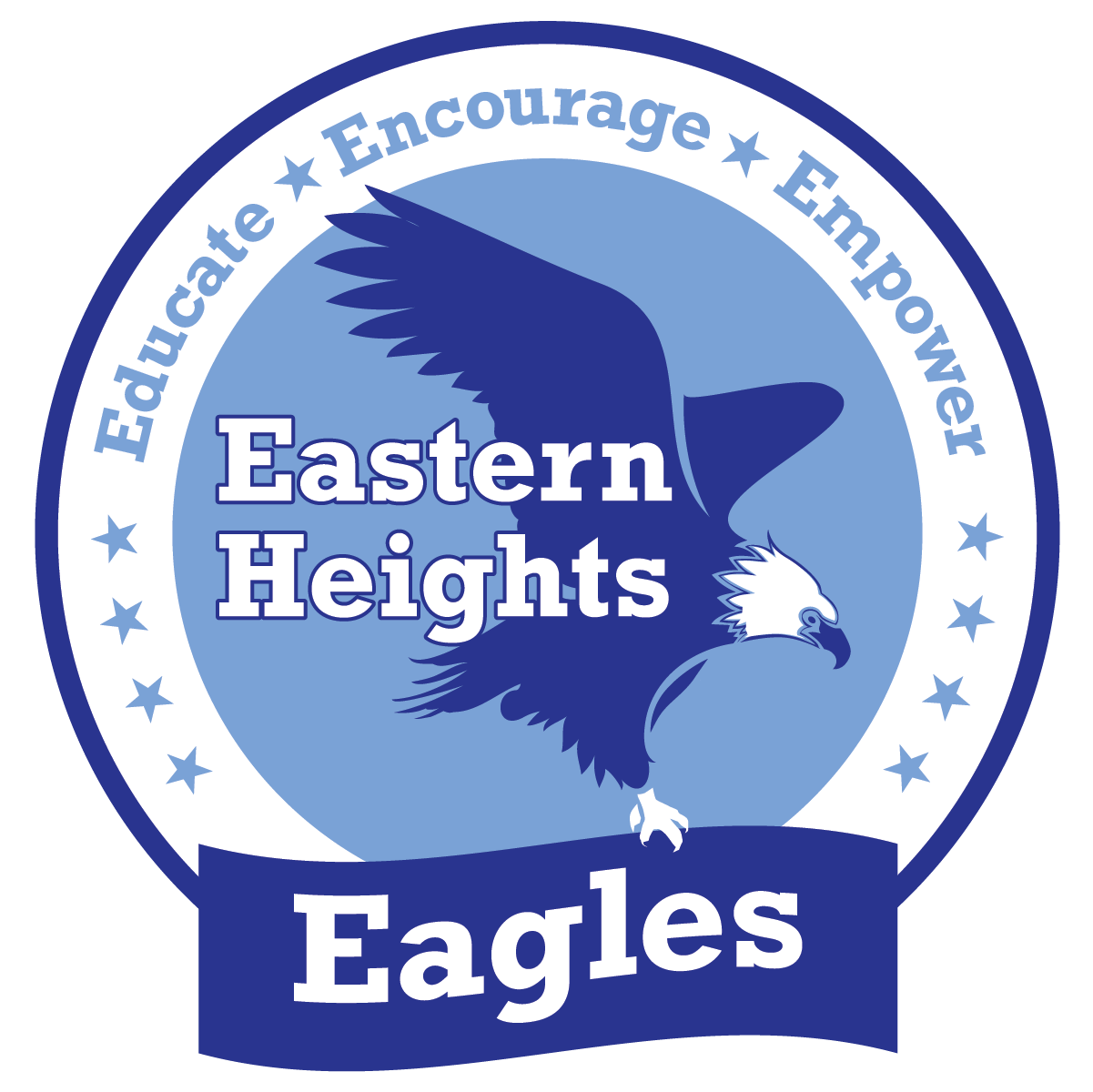 Mission: Educate by creating a safe and equitable community through collaboration of students, families, and staffVision:	As a community, we educate, encourage, and empower our students to be successful and respectful lifelong learnersThe Family Engagement Plan (FEP) is organized into four impact areas. We will be working together this year to build positive and goal-oriented relationships in each area. Families and staff at school developed this plan together.This plan is available as part of our school’s SCIP, or School Comprehensive Improvement Plan at spps.org/scip, is on our school website at eastern.spps.org, and printed copies are available in the office.Welcoming EnvironmentWelcoming EnvironmentOur school has staff member(s) available for families to discuss this plan and ask questionsPrincipal: Susan MondryFamily Liaison: Isaias MenaseClassroom and Specialist TeachersOur school communicates with families in many ways. Student work and important information for families goes home in the weekly folder.Quarterly family newslettersRegular updates to the school websiteParent/Teacher conferencesAPTT (Academic Parent Teacher Teams) meetingsWeekly classroom newslettersPhone calls, emails, written letters, notes and flyersGoal of a 24-hour response time to phone calls and voicemail messagesThe achievement gap, or rather the “opportunity gap,” between students of color and white students in Saint Paul Public Schools is unacceptable. Our school is working to change practices and systems by identifying the barriers that make it harder for students of color to succeed and for their families to support their learning. For more about our work on racial equity, contact:Susan Mondry, Principal or your child’s classroom teacherLeadership and Equity teams have been combined toensure equity is part of all leadership team discussionsand decision-makingAll licensed staff members have received racial equity trainingAll staff members participate in training in the Restorative Practices model.Transitions between schools can be challenging, and we work to help families as their children start and leave our school. For new students and families, we support the transition by:We conduct an Open House in the fall for our new families (including Pre-K and K students) as an opportunity for students to meet their teachers and become more familiar with the schoolWe also conduct Transition to Kindergarten programs for students and families in Spring, and Transitions to Middle School starting in January each yearWe invite students, families and staff from local feeder preschool programs such as Open Arms Preschool to visit Kindergarten classrooms in the spring.For students and families moving to the next school in their pathway, we support the transition by: We collaborate with local middle schools to schedule visits and information sessions to assist our graduating students with transition to middle school.Students and staff from the local middle school visit Eastern Heights for a Q & A session with our current fifth graders.Family PartnershipsFamily PartnershipsOur school-parent compact establishes the shared responsibility for student success between the school, families, and students. Families and teachers work together to develop the compact.Copies of the compact are available: Copies of the compact are available to our families at our Fall Conference and on our school website at eastern.spps.org The compact is updated annually before the end of the previous school year and also in October prior to ConferencesThere are many opportunities for families to build connections to the school and to each other.Title I Annual Meeting where we will share information about school programs will be conducted in September 2022Open House – September 1, 2022Grade Level Family Academic Information Nights re: Math and Literacy – Language Affinity Parent Groups – Primary & Intermediate - TBAFamily/Community Carnival – Fall, 2022Multi-Cultural Arts Night – Winter, 2023School Choice Tours – Jan., Feb. 2023National African-American Parent Involvement Day (NAAPID) – Feb. 2023Family STEM Night – Spring, 2023Monthly parent and family engagement evening eventsMonthly Eagle Pride assembliesFamilies will be invited to be in partnership with staff in Culturally Relevant Instruction/ Academic Learning Events, and Family Partnership Decision-MakingFamily Seminars will be held in Language Affinity Groups multiple times throughout the year to provide opportunities for Parent Education, stakeholder input and feedback regarding school academic and other programs (i.e. PBIS, SAT, School Culture/ Climate, APTT, Listening sessions with Principal))Home Visits - Licensed and non-licensed staff will conduct Home Visits during the Summer and throughout the school year We work to make these meetings and events available for every family in the school.Eastern Heights is a diverse school with many languages and cultures. All written materials sent to the home will be sent in English, Hmong, Spanish, Somali, and Karen. During meetings, we will provide translators.During monthly parent meetings, we provide childcare services and transportation to families that need to get to and from school after hours. Families needing transportation to conferences and other meetings should contact the School Office.We conduct personal phone calls to families of English learners. Bilingual staff provides interpreter services during meetings and via phone callsWhen sending out information, we create flyers in various home languages. We also use automatic phone calls to disseminate informationHmong, Spanish and Karen Speaking staff members assistDuring conferences, we offer families transportation or a virtual meeting option. During family events, we offer childcare, food and transportation as appropriateDuring large family events our family liaison is available to provide information about school activitiesFamily Liaison staff invite parents to different family eventsThese strategies are in place to support families of ELL students.Our school supports families as advocates and provides opportunities for parent leadership•     All licensed staff members have received racial equity training•     All staff members participate in training in the Restorative       Practices model•     All Staff participate in professional development in           Culturally Relevant Instruction and Partnerships for working       with our familiesOur school will conduct regular surveys of stakeholders and community partnership meetings to inform and be informed by parents and other community stakeholders.Teaching and LearningTeaching and LearningOur school shares information about state standards, assessment and student achievement with families in multiple waysReport cards and progress reports will be available on the Campus parent portal in conjunction with a Parent/Teacher ConferenceParent-Teacher conferences are held twice a year in November and March (dates to be determined). Families may choose an in-person or virtual format.Our school shares information about student achievement with families in multiple ways.Our teachers participate in job-embedded Professional Development related to curriculum and instruction, and Professional Learning Communities (PLC) for progress monitoring and data analysisReport cards and progress reports will be distributed at Conference time by request.Parents will receive progress reports during conferences if requested.. Parent/Teacher conferences are held: November 2022 and March 2023Academic Parent Teacher Team meetings occur three times per year in certain classrooms.Parents will receive individualized progress reports upon requestACCESS scores for ELL studentsMCA Math/Reading scores for grades 3-5MCA Science scores grade 5During conferences, student results and data will be shared with families. Teachers will be able to share with families some strategies they can use at home to support student learningOur school will engage families in Personalized Learning as a key strategy to accelerate student achievement, as these changes come to our schoolFamilies will be provided with other website links and applications for use at home to reinforce concepts being taught at schoolWhen students are determined to not be performing at grade level, classroom teachers are directed to meet with colleagues within the Student. Assistance Team (SAT), parents are parent of this process. SAT considers each child’s needs and recommends interventions that support the student in achieving academic and/or behavioral standardsFamilies will be invited to be in partnership with staff in Culturally Relevant Instruction/ Academic Learning Events, and Family Partnership Decision-MakingFamily Night and Seminars will be held in Language Affinity Groups multiple times throughout the year to provide opportunities for Parent Education, stakeholder input and feedback regarding school academic and other programs (i.e. PBIS, SAT, School Culture/ Climate)Families are encouraged to be in partnership especially to support Literacy Acquisition. Grade-Level Family Literacy Nights are planned to focus on educating and modeling strategies for parents.Our school will engage in personalized learning as a key strategy to accelerate student achievement. Parents can get more information using many tools.Parent log-in information can be accessed at spps.org/onestop or by asking the school clerkiPads – Using the communication platforms of Schoology, Seesaw and Google Meets, parents will be informed about expectations, methods of instruction and curriculum. These platforms are effective in also gathering feedback.Schoology and/or Seesaw – provide information about the use of these learning management systems at your schoolMany before- and after-school enrichment and support opportunities are available for students•     Eastern Heights offers an after-school Extended Day for Learning       (EDL) program two afternoons per week and EDL+ program one day per week without transportation provided.          Community PartnershipsCommunity PartnershipsOur school develops community partnerships to provide additional support for students and their familiesSanneh Foundation – Conway Recreation CenterSpeaking OutKids in NeedEcolabDodge Nature CenterMinnesota OrchestraSaint Paul Chamber Orchestra – CONNECT programJunior Achievement – BizTownInnocent Classroom ProjectMinnesota Landscape ArboretumMinnesota Humanities Commission – Bdote projectEastern Heights Lutheran Church – Every MealHazel Park United Church of Christ – Every MealHoly Apostle Episcopal Church – Every MealStarbaseHeart of Dance3MLegal Rights CenterDispute Resolution CenterSoutheast St Paul Early Learning CoalitionSunray LibraryMcKnight Foundation